1)  10099		2)  10010		3)  100098		4)  99	1)   9		2) 29		3)   729		4)   0		1) 6			2) 7	 		3) 8			4) 4		5) 5:1)   1345, 1356, 1467, 16782)   6976, 6965, 6854, 60103)   4343, 5787, 1563, 89214)   5257, 5563, 6739, 3525)   8276, 8735, 3459, 9988:1)6405		2)6450		3) 6045	4)645	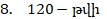 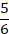 1)52	2) 144		3) 100		4) 20		5) 29․6			2) 8		3) 32		4) 16:10.           616‧1) 29434		2) 29400		3)29760		 4) 29597	999013․10,   18,   26,  34,   42,  50…… 15․